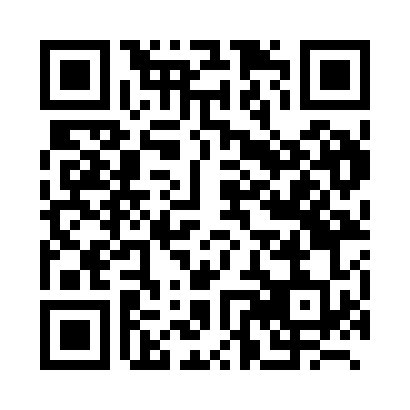 Prayer times for De Keet, BelgiumMon 1 Apr 2024 - Tue 30 Apr 2024High Latitude Method: Angle Based RulePrayer Calculation Method: Muslim World LeagueAsar Calculation Method: ShafiPrayer times provided by https://www.salahtimes.comDateDayFajrSunriseDhuhrAsrMaghribIsha1Mon5:207:181:475:208:1710:072Tue5:177:161:475:218:1810:103Wed5:147:131:465:228:2010:124Thu5:127:111:465:238:2210:145Fri5:097:091:465:248:2310:166Sat5:067:071:455:248:2510:187Sun5:037:041:455:258:2710:218Mon5:007:021:455:268:2810:239Tue4:577:001:455:278:3010:2510Wed4:546:581:445:288:3210:2811Thu4:516:561:445:288:3310:3012Fri4:486:541:445:298:3510:3213Sat4:456:511:445:308:3710:3514Sun4:426:491:435:318:3810:3715Mon4:396:471:435:328:4010:4016Tue4:366:451:435:328:4210:4217Wed4:336:431:435:338:4310:4518Thu4:306:411:425:348:4510:4719Fri4:276:391:425:358:4710:5020Sat4:246:371:425:358:4810:5221Sun4:206:351:425:368:5010:5522Mon4:176:321:425:378:5110:5823Tue4:146:301:415:378:5311:0024Wed4:116:281:415:388:5511:0325Thu4:086:261:415:398:5611:0626Fri4:046:251:415:408:5811:0927Sat4:016:231:415:409:0011:1228Sun3:586:211:415:419:0111:1429Mon3:546:191:405:429:0311:1730Tue3:516:171:405:429:0511:20